REQUERIMENTOAo Senhor Coordenador do Programa de Pós-Graduação em Agronomia:Eu, ____________________________________________________________, aluno(a) regularmente matriculado(a) no Programa de Pós-Graduação em Agronomia, nível de (    ) Mestrado  (    ) Doutorado, ciente do Regulamento do Programa, venho REQUERER a Vossa Senhoria:1 - Aproveitamento dos créditos de disciplina(s) cursada(s) no Mestrado para o Doutorado (anexar: histórico escolar do Mestrado, ementa(s) da(s) disciplina(s) cursada(s), comprovante do conceito de avaliação do Programa junto à CAPES, caso tenho cursado em outra IES:2 - Aproveitamento dos créditos de disciplina(s) cursada(s) como ALUNO ESPECIAL no próprio PPGA ou em outros Programas de Pós-Graduação da UNIOESTE (anexar comprovante de aprovação e a(s) ementa(s) da(s) disciplina(s) cursada(s):3 - Aproveitamento de experiência na docência em Instituições de Ensino Superior para estágio de docência (anexar comprovantes):4 – Aproveitamento do exame de proficiência em língua estrangeira (anexar comprovante de aprovação no exame de proficiência):5 – Cancelamento de Disciplina(s):6 – Trancamento do Curso:Marechal Cândido Rondon, _____/_____/ 20_____Universidade Estadual do Oeste do ParanáCampus de Marechal Cândido RondonPrograma de Pós-Graduação em AgronomiaMestrado e Doutorado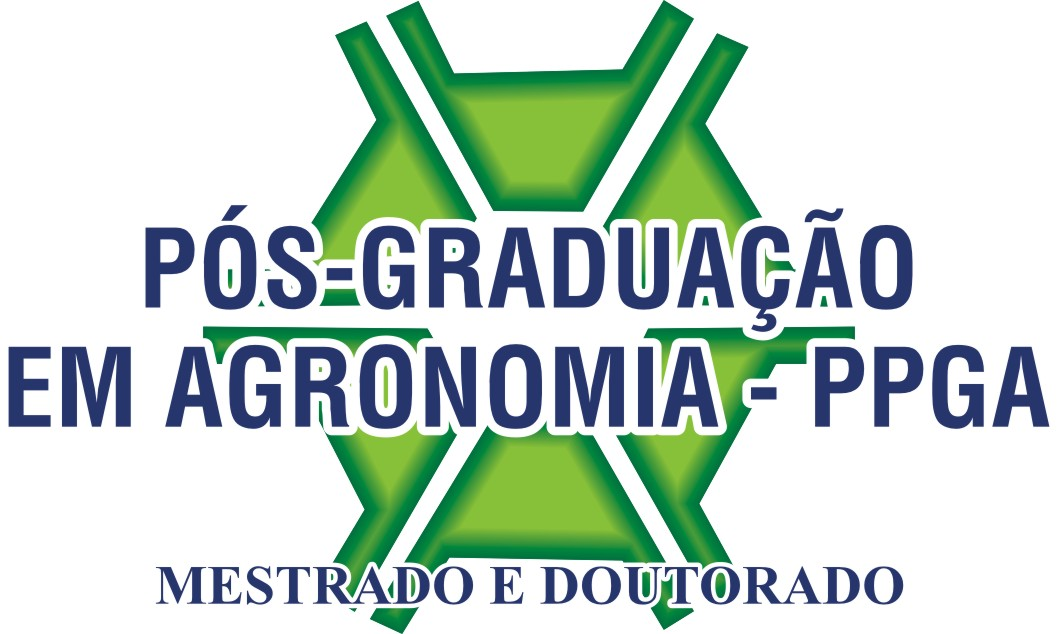 DISCIPLINAIES/PROGRAMACONCEITOC/H1.2.3.4.5.6.7.8.DISCIPLINAIES/PROGRAMACONCEITO1.2.IESC/HANO1.LÍNGUA ESTRANGEIRAIES/PROGRAMA1.O discente pode solicitar cancelamento de disciplinas quando transcorrido no máximo 20% da carga horária da disciplina (válido para alunos ingressantes até o ano de 2016).1.2.Justificativa (anexar documentos caso seja necessário). Deve estar em conformidade com o disposto no Regulamento do Programa.Assinatura do OrientadorAssinatura do AlunoParecer do Colegiado do PPGA:  (     ) Deferido     (     ) IndeferidoAta nº ___________________, de _____/_____/________Assinatura e Carimbo do CoordenadorHomologação do Conselho de Centro:  Ata nº ___________________, de _____/_____/________Assinatura e Carimbo do Diretor do Centro